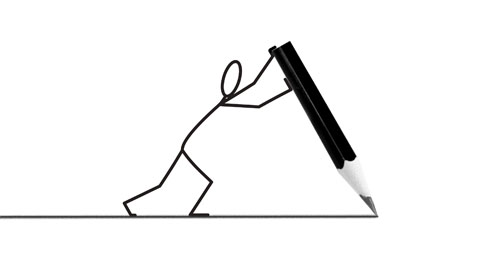 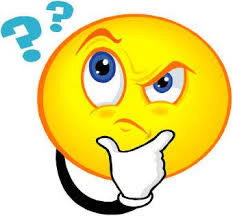 Un croquis est la représentation simplifiée d’un espace. Il doit permettre d’en visualiser rapidement les principales caractéristiques. Pour cela, il doit être simple et clair.Voici quelques conseils pour réussir cet exercice  :  1èr temps : Je sélectionne les informations que je souhaite faire figurer sur le croquisAttention, il ne faut pas vouloir trop en mettre au risque de rendre celui-ci illisible. Il faut faire des choix dans les informations à représenter : quels sont les éléments clés de la leçon, les notions importantes qui sont éclairantes par rapport à la problématique ?Un bon croquis doit dire autant de chose qu’une bonne TE ! 2ème  temps : Je construis la légendeJe construis la légende à l’aide des informations sélectionnées. La légende doit être organisée : les éléments sont regroupés par thème (deux, trois voire quatre parties maximum). Chacune de ces parties doit correspondre à une idée.Pour mettre en évidence les informations, il faut choisir des figurés et des couleurs adaptés.En fonction de l’élément à placer, il faut se poser la question de la pertinence du figuré : un point, une ligne, une zone, etc… ?Exemples: 	- une ville : un point rouge (figuré ponctuel)- une région agricole : zone verte (figuré de surface)- un axe de communication un trait noir (figuré linéaire) 3ème  temps : Je complète le croquisLe croquis doit être soigné et aéré, facilement lisible.Il est conseillé de commencer par appliquer les figurés de surfaces, en soignant les contours et le coloriage.On peut ensuite placer les figurés ponctuels et linéaires, en étant précis dans les localisations (écrire à l’horizontale). Faire attention aux stylos utilisés (pointe fine de préférence)Ne pas oublier de donner un titre, une orientation voire une échelle. 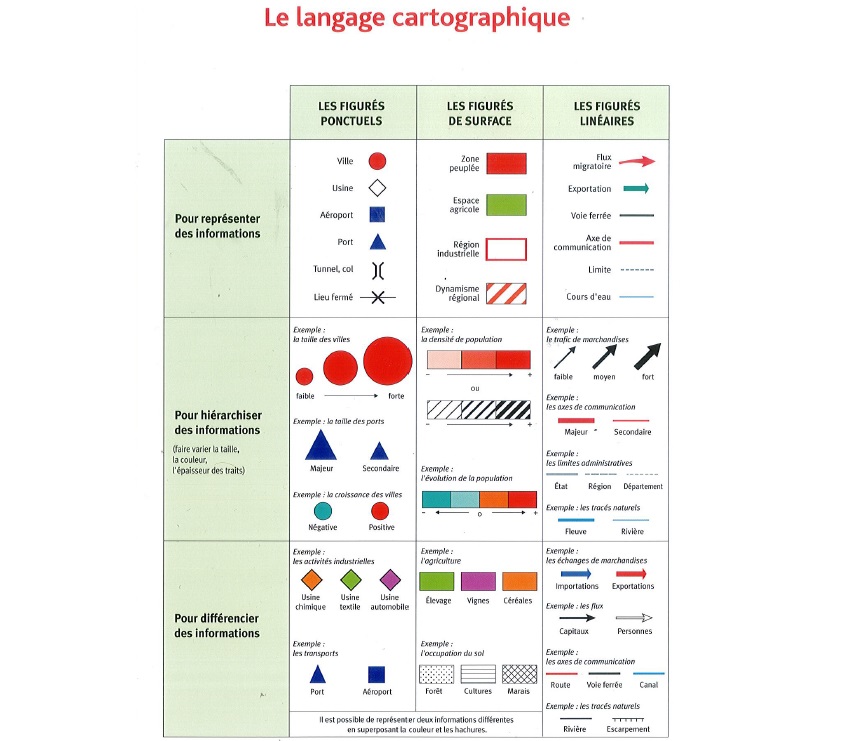 